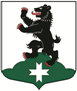 МУНИЦИПАЛЬНОЕ ОБРАЗОВАНИЕБУГРОВСКОЕ СЕЛЬСКОЕ ПОСЕЛЕНИЕВСЕВОЛОЖСКОГО МУНИЦИПАЛЬНОГО РАЙОНАЛЕНИНГРАДСКОЙ ОБЛАСТИСОВЕТ ДЕПУТАТОВРЕШЕНИЕ    30.11. 2017										№ 47     п. БугрыО принятии проекта Правил благоустройстватерритории МО «Бугровское сельское поселение»В соответствии Федеральным законом от 06.10.2003 года № 131-ФЗ «Об общих принципах организации местного самоуправления в Российской Федерации», Уставом МО «Бугровское сельское поселение», совет депутатов муниципального образования «Бугровское сельское поселение» Всеволожского муниципального района Ленинградской области РЕШИЛ:1. Принять за основу проект Правил благоустройства территории МО «Бугровское сельское поселение»,  согласно Приложению № 1.2. Назначить ответственным за проведение публичных слушаний заместителя главы администрации Иванова М.Ю.3. Назначить проведение публичных слушаний по проекту Правил благоустройства территории МО «Бугровское сельское поселение» на 11 декабря 2017г. в 17.00 часов в здании Культурно-досуговом центре «Бугры», по адресу: Ленинградская область, Всеволожский р-он., пос. Бугры, ул. Шоссейная дом 7А.4. Утвердить текст объявления о проведении публичных слушаний по проекту Правил благоустройства территории МО «Бугровское сельское поселение», согласно Приложению №2.  5. Утвердить Порядок учета предложений по проекту Правил благоустройства территории МО «Бугровское сельское поселение»  и участия граждан в их обсуждении, согласно Приложению №3. 6. Утвердить регламент публичных слушаний, согласно Приложению №4.7. Утвердить состав комиссии по проведению публичных слушаний:Председатель – Иванов М.Ю. зам. главы муниципального образования МО «Бугровское сельское поселение»Секретарь – Руденко Марина Викторовна – главный специалист аппарата совета депутатов; Члены комиссии:- Коваленко Денис Олегович – депутат;- Моисеева Елена Викторовна - депутат; - Кручинина Александра Валерьевна – ведущий специалист – юрист аппарата совета депутатов.5. Настоящее решение вступает в силу с момента его официального опубликования.6. Контроль за исполнением настоящего решения оставляю за собой.Глава муниципального образования                                                    Г.И. Шорохов